 Выходить из дома следует заблаговременно – так, чтобы остался резерв времени. Ребенок должен привыкнуть ходить по дороге не спеша.Увидев автобус на остановке на противоположной стороне улицы, не спешите, не бегите к нему через дорогу. Объясните ребенку, что это опасно. Можно попасть под колеса движущегося автомобиля.Покажите ребенку переход. Следите за тем, как переходите проезжую часть: не наискосок, а строго перпендикулярно. Ребенок должен осознать, что это делается для лучшего наблюдения за дорогой.Там где есть светофор, переходите улицу строго по зеленому сигналу. Переход через проезжую часть, где нет светофора.Во время прогулок и по дороге в детский сад, школу и обратно приучайте ребенка останавливаться, приблизившись к проезжей части дороги. Остановка позволит ему переключиться и оценить ситуацию. Это главное правило пешехода.Запоминание дороги в детский сад, в школу и домой.Во время движения по улице показывайте ребенку дорожные знаки, объясняйте их название и назначение. Покажите все виды пешеходных переходов. Обратите внимание на сигналы светофора, объясните значение каждого из них. Покажите наличие магазинов, аптек, остановок маршрутного транспорта, название улиц.         Помните! Ребёнок учится законом дорог, беря пример с членов семьи и других взрослых. Особенно пример папы и мамы учит дисциплинированному поведению на дороге не только вашего ребёнка, но других родителей.СОХРАНИМ ЖИЗНЬ И ЗДОРОВЬЕ НАШИХ ДЕТЕЙ!!!!!!Если ты хочешь куда-либо пойти, обязательно предупреди родителей, куда, с кем ты идешь и когда вернешься, а также расскажи свой маршрут движения.Во время игр не залезай в стоящие бесхозные машины, подвалы и другие подобные места.3. Постарайся, чтобы твой маршрут не пролегал по лесу, парку, безлюдным и неосвещенным местам. 4. Если тебе показалось, что тебя кто-то преследует, перейди на другую сторону дороги, зайди в магазин, на автобусную остановку, обратись к любому взрослому человеку. 5. Если ты где-то задержался, попроси родителей встретить тебя. 6. Если твой маршрут проходит по автомагистрали, иди навстречу транспорту. 7. Если машина тормозит возле тебя, отойди от нее подальше. 8. Если тебя остановили и попросили показать дорогу, постарайся объяснить все на словах, не садясь в машину. 9. Если незнакомый человек представился другом твоих родственников или родителей, не спеши приглашать его домой, попроси дождаться прихода взрослых на улице. 10. Если тебе навстречу идет шумная компания, перейди на другую сторону дороги, не вступай ни с кем в конфликт. 11. Если к тебе пристали незнакомые люди, угрожает насилие, громко кричи, привлекай внимание прохожих, сопротивляйся. Твой крик – твоя форма защиты!Твоя безопасность на улице во многом зависит от тебя!● выбирай не самый короткий, а самый безопасный маршрут до дома, школы; ● если рядом притормозила машина, немедленно отойди от нее в сторону. Что бы ни говорил водитель, нужно держаться от машины на расстоянии. Ни в коем случае в нее не садись; ● на безлюдной улице, проходя мимо незнакомца или компании незнакомых людей, соблюдай безопасную дистанцию (не менее 2 метров); ● если неизвестные люди пытаются с тобой познакомиться, дарят подарки, приглашают в гости, немедленно уходи. Затем расскажи об этом родителям; ● если незнакомцы настойчивы – громко кричи, брыкайся, кусайся, убегай в ближайшее безопасное место; ● никогда не ходи в подвалы и на чердаки домов – там очень опасно; ● не заходи в лифт с незнакомыми людьми, не поднимайся в одиночку по темным опасным лестницам, ни под каким видом не заходи в чужие квартиры; ● не броди по двору и улицам в одиночку, когда в вашем районе произошла серия нераскрытых преступлений.Правила перехода дороги по нерегулируемому пешеходному переходу:● пропусти все близко движущиеся транспортные средства; ● убедись, что нет транспортных средств, движущихся в сторону пешеходного перехода задним ходом; ● начинай переход только на безопасном расстоянии от движущихся транспортных средств, определяя это расстояние, помни об остановочном пути; ● пересекай проезжую часть быстрым шагом, но не бегом! ● не прекращай во время перехода наблюдать за транспортными средствами слева, а на другой половине дороги – справа; ● при вынужденной остановке на середине проезжей части не делай шагов ни вперед, ни назад! Следи за транспортными средствами, движущимися слева и справа; ● при одностороннем движении наблюдай за транспортными средствами со стороны их движения; ● иди по переходу под прямым углом к тротуару, а не наискосок.Правила для пешеходов:● ходи только по тротуарам, если тротуара нет – иди по обочине навстречу движению; ● переходи улицу только там, где разрешено, посмотри сначала налево, потом направо; ● не переходи улицу на красный свет, даже если нет машин; ● не играй на дороге или рядом с ней; ● не выбегай на проезжую часть; ● не выходи на мостовую из-за препятствия; ● автобус и троллейбус обходи сзади, а трамвай – спереди. * Неумение наблюдать. * Невнимательность. * Недостаточный надзор взрослых за поведением детей. При выходе из дома: Если у подъезда дома возможно движение, сразу обратите внимание ребенка, нет ли приближающегося транспорта. Если у подъезда стоят транспортные средства или растут деревья, приостановите свое движение и оглядитесь– нет ли опасности.При движении по тротуару:* Придерживайтесь правой стороны. * Взрослый должен находиться со стороны проезжей части. * Если тротуар находится рядом с дорогой, родители должны держать ребенка за руку. * Приучите ребенка, идя по тротуару, внимательно наблюдать за выездом машин со двора. * Не приучайте детей выходить на проезжую часть, коляски и санки везите только по тротуару. Готовясь перейти дорогу: * Остановитесь, осмотрите проезжую часть. * Развивайте у ребенка наблюдательность за дорогой. * Подчеркивайте свои движения: поворот головы для осмотра дороги. Остановку для осмотра дороги, остановку для пропуска автомобилей. * Учите ребенка всматриваться вдаль, различать приближающиеся машины. * Не стойте с ребенком на краю тротуара. * Обратите внимание ребенка на транспортное средство, готовящееся к повороту, расскажите о сигналах указателей поворота у машин. * Покажите, как транспортное средство останавливается у перехода, как оно движется по инерции. При переходе проезжей части: * Переходите дорогу только по пешеходному переходу или на перекрестке.* Идите только на зеленый сигнал светофора, даже если нет машин. * Выходя на проезжую часть, прекращайте разговоры. * Не спешите, не бегите, переходите дорогу размеренно. * Не переходите улицу под углом, объясните ребенку, что так хуже видно дорогу. * Не выходите на проезжую часть с ребенком из-за транспорта или кустов, не осмотрев предварительно улицу. * Не торопитесь перейти дорогу, если на другой стороне вы увидели друзей, нужный автобус, приучите ребенка, что это опасно. * При переходе по нерегулируемому перекрестку учите ребенка внимательно следить за началом движения транспорта. * Объясните ребенку, что даже на дороге, где мало машин, переходить надо осторожно, так как машина может выехать со двора, из переулка. При посадке и высадке из транспорта: * Выходите первыми, впереди ребенка, иначе ребенок может упасть, выбежать на проезжую часть. * Подходите для посадки к двери только после полной остановки. * Не садитесь в транспорт в последний момент (может прищемить дверями). * Приучите ребенка быть внимательным в зоне остановки – это опасное место (плохой обзор дороги, пассажиры могут вытолкнуть ребенка на дорогу). При ожидании транспорта: * Стойте только на посадочных площадках, на тротуаре или обочине. Рекомендации по формированию навыков поведения на улицах: Навык переключения на улицу: подходя к дороге, остановитесь, осмотрите улицу в обоих направлениях.* Навык спокойного, уверенного поведения на улице: уходя из дома, не опаздывайте, выходите заблаговременно, чтобы при спокойной ходьбе иметь запас времени. * Навык переключения на самоконтроль: умение следить за своим поведением формируется ежедневно под руководством родителей. * Навык предвидения опасности: ребенок должен видеть своими глазами, что за разными предметами на улице часто скрывается опасность. Важно чтобы родители были примером для детей в соблюдении правил дорожного движения. * Не спешите, переходите дорогу размеренным шагом.* Выходя на проезжую часть дороги, прекратите разговаривать — ребёнок должен привыкнуть, что при переходе дороги нужно сосредоточиться. * Не переходите дорогу на красный или жёлтый сигнал светофора. * Переходите дорогу только в местах, обозначенных дорожным знаком «Пешеходный переход». * Из автобуса, троллейбуса, трамвая, такси выходите первыми. В противном случае ребёнок может упасть или побежать на проезжую часть дороги. * Привлекайте ребёнка к участию в ваших наблюдениях за обстановкой на дороге: показывайте ему те машины, которые готовятся поворачивать, едут с большой скоростью и т.д. * Не выходите с ребёнком из-за машины, кустов, не осмотрев предварительно дороги, — это типичная ошибка, и нельзя допускать, чтобы дети её повторяли. * Не разрешайте детям играть вблизи дорог и на проезжей части улицы. Причины дорожно-транспортных происшествий.Наиболее распространённые причины дорожно-транспортных происшествий:1. Выход на проезжую часть в неустановленном месте перед близко идущим транспортом (мало кто из наших детей имеет привычку останавливаться перед переходом проезжей части, внимательно её осматривать перед переходом проезжей части, внимательно её осматривать с поворотом головы и контролировать ситуацию слева и справа во время движения). 2. Выход на проезжую часть из-за автобуса, троллейбуса или другого препятствия (наши дети не привыкли идти к пешеходному переходу, выйдя из транспортного средства или осматривать проезжую часть, прежде чем выйти из-за кустарника или сугробов). 3. Игра на проезжей части (наши дети привыкли, что вся свободная территория – место для игр). 4. Ходьба по проезжей части (даже при наличии рядом тротуара большая часть детей имеет привычку идти по проезжей части, при этом чаще всего со всевозможными нарушениями).Водитель мопеда, скутера должны двигаться по дороге в застёгнутом мотошлеме. В нарушении этого правила, водитель подвергается административному наказанию ч. 2 статьи 12.29 Кодекса РФ. Управлять велосипедом, при движении по дорогам разрешается лицам не моложе 14 лет, а мопедом (скутером) – не моложе 16 лет. Водитель велосипедов, мопедов (скутеров) должны двигаться только по правой полосе в один ряд возможно правее. Допускается движение по обочинам, если это не создаёт помех пешеходам. При движении в светлое и тёмное время суток, независимо от освещения дороги, на движущемся мопеде (скутере) должны быть включены фары дальнего или ближнего света, на велосипеде – фары или фонари при движении в тёмное время сутокЕздить, не держась за руль. Перевозить пассажиров, кроме ребёнка в возрасте до 7 лет, на дополнительном сиденье, оборудованном надёжными подножками. Перевозить груз, который выступает более чем на 0,5 метров по длине и ширине за габариты или груз, мешающий управлению. Двигаться по дороге при наличии рядом велосипедной дорожке. Управлять в состоянии опьянения.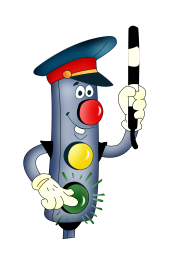 Рекомендации для родителей по обучению детей ПДДПАМЯТКА      ПЕШЕХОДА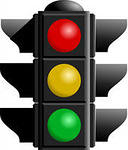 Выйдя на улицу, пешеход должен вежливо передвигаться только по тротуару или обочине!Переходить проезжую часть дороги пешеход должен только на разрешающий (зелёный) сигнал светофора, по пешеходному переходу или на перекрёстках!Пешеход не должен выходить или выбегать на проезжую часть из-за стоящего транспорта, деревьев, не осмотрев предварительно улицу!Пешеходу запрещается перебегать проезжую часть перед близко движущимся транспортом!Пешеход обязан предостеречь своих товарищей от нарушения правил дорожного движения!Пешеход обязан помочь людям пожилого возраста при переходе проезжей части!Пешеход всегда должен соблюдать требования правил дорожного движения!ПАМЯТКА«Если ты на улице»ПАМЯТКА«Если ты на улице»Памятка«Безопасность на улицах и дорогах» Внимание! Знай и строго выполняй! Причины детского дорожно- транспортного травматизма (для родителей).Водителям велосипеда и скутера запрещается